MẪU: KQT09-ĐTĐHCỘNG HÒA XÃ HỘI CHỦ NGHĨA VIỆT NAM Độc lập - Tự do - Hạnh phúcĐƠN XIN NGHỈ THI KẾT THÚC HỌC PHẦNKính gửi:Khoa Trưởng Khoa Quốc tế;Tổ Đào tạo Khoa Quốc tế.Tôi tên là: ...................................................................................... Mã sinh viên: ...........................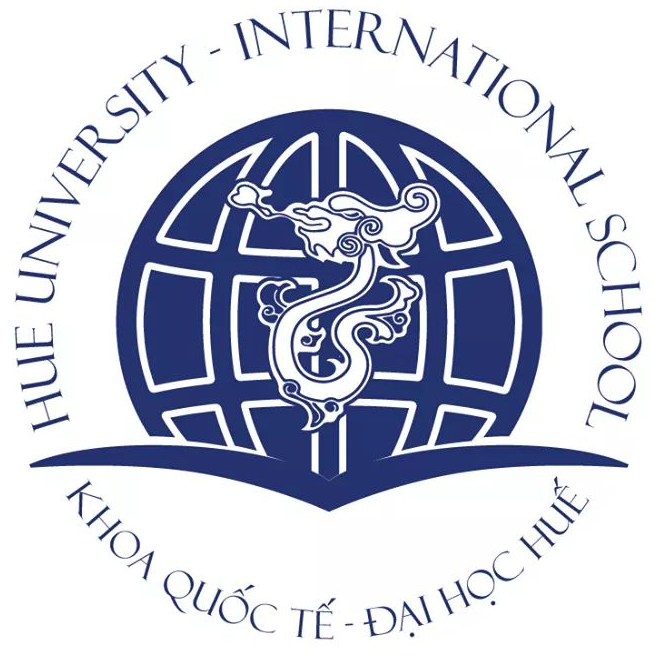 Khóa: .................. Ngành/Chuyên ngành:…………………………………………………………. Ngày sinh:………………..Số CMND…………………………Số điện thoại: .............................Trong học kỳ….., năm 202….-202……, tôi đã đăng ký các học phần sau: Nay tôi viết đơn này kính xin Khoa chuyên môn cho phép tôi được nghỉ thi các học phần này.Lý do:…………………………………………………………………………………………… Tôi xin chân thành cảm ơn./.PHẦN XÉT DUYỆT CỦA KHOA TRƯỞNGGhi chú: Sinh viên kèm theo đơn này: 1. Các chứng minh lý do xin nghỉ thi kêt thúc học phần; 2. Sinh viên nhận lại đơn này (dã được phê duyệt) và các minh chứng sau 03 ngày kể từ ngày nộp đơn; 3. Sinh viên lưu giữ đơn này và các minh chứng để nộp kèm khi làm đơn dự thi học phầnSố TTMãhọc phầnTên học phầnSố TCNhómNgày thiGiờ thi12345678Thừa Thiên Huế, ngày … tháng … năm 20..…XÁC NHẬN CỦA CỐ VẤN HỌC TẬPNgười làm đơn(Sinh viên ký và ghi rõ họ tên)